OIVCONSORZIO INTERCOMUNALE PER LA GESTIONE DEI SERVIZI SOCIO-ASSISTENZALI DELL’OVEST TICINOROMENTINO, PROVINCIA DI NOVARADocumento di attestazione L’OIV/altro Organismo con funzioni analoghe presso il CONSORZIO CISA OVEST TICINO ha effettuato, ai sensi dell’art. 14, co. 4, lett. g), del d.lgs. n. 150/2009 e delle delibere ANAC n. 1310/2016 e n. 201/2022, la verifica sulla pubblicazione, sulla completezza, sull’aggiornamento e sull’apertura del formato di ciascun documento, dato ed informazione elencati nell’Allegato 2.1.A (e Allegato 2.1.B per amministrazioni ed enti con uffici periferici) – Griglia di rilevazione al 31 maggio 2022 della delibera n. 201/2022.L’OIV/altro Organismo con funzioni analoghe ha svolto gli accertamenti: tenendo anche conto dei risultati e degli elementi emersi dall’attività di controllo sull’assolvimento degli obblighi di pubblicazione svolta dal Responsabile della prevenzione della corruzione e della trasparenza ai sensi dell’art. 43, co. 1, del d.lgs. n. 33/2013Sulla base di quanto sopra, l’OIV/altro Organismo con funzioni analoghe, ai sensi dell’art. 14, co. 4, lett. g), del d.lgs. n. 150/2009ATTESTA CHE l’amministrazione ha individuato misure organizzative che assicurano il regolare funzionamento dei flussi informativi per la pubblicazione dei dati nella sezione “Amministrazione trasparente”; l’amministrazione ha individuato nella sezione Trasparenza del PTPCT i responsabili della trasmissione e della pubblicazione dei documenti, delle informazioni e dei dati ai sensi dell’art. 10 del d.lgs. 33/2013; L’amministrazione  NON ha disposto filtri e/o altre soluzioni tecniche atte ad impedire ai motori di ricerca web di indicizzare ed effettuare ricerche all’interno della sezione AT, salvo le ipotesi consentite dalla normativa vigente;ATTESTAla veridicità e l’attendibilità, alla data dell’attestazione, di quanto riportato nell’Allegato 2.1. rispetto a quanto pubblicato sul sito dell’amministrazione.Data 14.06.2022Firma dei componenti OIV o dell’Organismo con funzioni analogheDanilo Grimaldi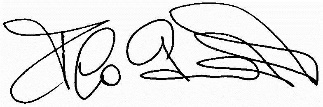 